Міністерство освіти і науки УкраїниКам’янець-Подільський національний університет імені Івана ОгієнкаФакультет іноземної філологіїКафедра слов’янської філології та загального мовознавстваПрограмаКОМПЛЕКСНОГО КВАЛІФІКАЦІЙНОГО ЕКЗАМЕНУЗ ПСИХОЛОГІЇ, ПЕДАГОГІКИ, ПРАКТИКИ УСНОГО ТА ПИСЕМНОГО МОВЛЕННЯ ПОЛЬСЬКОЇ МОВИ, ТЕОРЕТИЧНОЇ ГРАМАТИКИ ПОЛЬСЬКОЇ МОВИ, ЛЕКСИКОЛОГІЇ ПОЛЬСЬКОЇ МОВИ, ІСТОРІЇ ПОЛЬСЬКОЇ МОВИ, МЕТОДИКИ НАВЧАННЯ ІНОЗЕМНИХ МОВ, ІСТОРІЇ ЗАРУБІЖНОЇ ЛІТЕРАТУРИ, МЕТОДИКИ НАВЧАННЯ ЗАРУБІЖНОЇ ЛІТЕРАТУРИ, ПРАКТИКИ УСНОГО ТА ПИСЕМНОГО МОВЛЕННЯ АНГЛІЙСЬКОЇ МОВИ, ТЕОРЕТИЧНОГО КУРСУ АНГЛІЙСЬКОЇ МОВИ галузь знань    01 Освітаспеціальність      014 Середня освіта (Мова і література (польська)ступінь вищої освіти       бакалавр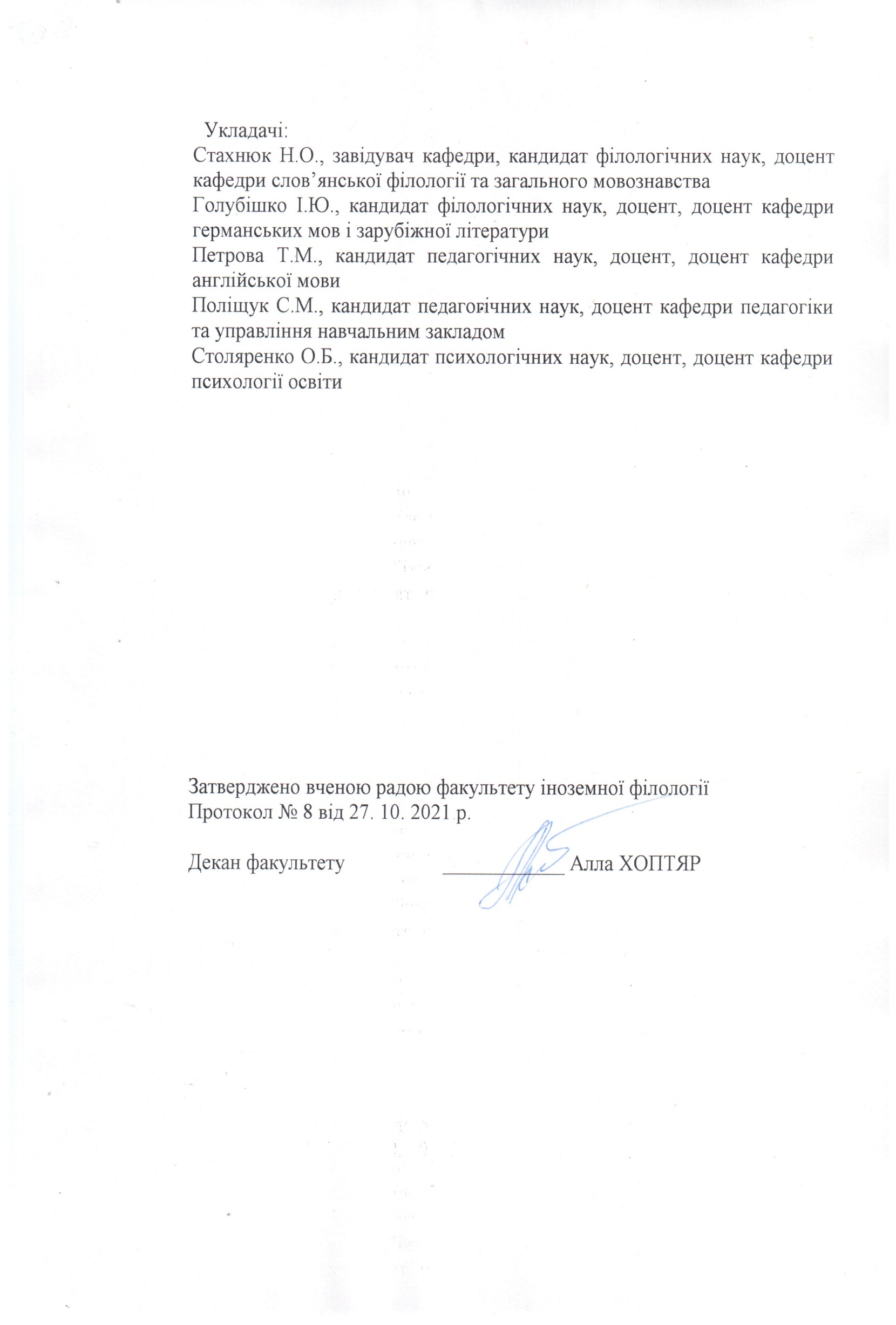 ПОЯСНЮВАЛЬНА ЗАПИСКАПрограму комплексного кваліфікаційного екзамену для атестації здобувачів ступеня вищої освіти «бакалавр» галузі знань 01 Освіта/Педагогіка спеціальності 014 Середня освіта (Мова і література (польська) розроблено на основі освітньо-професійної програми «Середня освіта (Польська мова і зарубіжна література)» та відповідного навчального плану підготовки фахівців спеціальності 014 Середня освіта (Мова і література (польська), із урахуванням Положення про організацію освітнього процесу в Кам’янець-Подільському національному університеті імені Івана Огієнка (зі змінами), Положення про порядок створення та організацію роботи екзаменаційної комісії в Кам’янець-Подільському національному університеті імені Івана Огієнка (зі змінами), Порядок проведення атестації здобувачів вищої освіти із застосування дистанційних технологій в Кам’янець-Подільському національному університеті імені Івана Огієнка (Додаток 5 до Положення про Положення про порядок створення та організацію роботи екзаменаційної комісії в Кам’янець-Подільському національному університеті імені Івана Огієнка (від 29 травня 2020 року).Програму комплексного кваліфікаційного екзамену розроблено на основі програм навчальних дисциплін Педагогіка, Психологія, Практика усного та писемного мовлення польської мови, Лексикологія польської мови, Історія польської мови, Теоретична граматика польської мови, Методика навчання іноземних мов, Історія зарубіжної літератури, Методики навчання зарубіжної літератури, Практика усного та писемного мовлення англійської мови, Теоретичний курс англійської мови.Матеріал програми розподілено за такими розділами:ПедагогікаПсихологіяПрактика усного та писемного мовлення польської мовиЛексикологія польської мовиІсторія польської мови Теоретична граматика польської мовиМетодика навчання іноземних мовІсторія зарубіжної літературиМетодика навчання зарубіжної літературиПрактика усного та писемного мовлення англійської мови,Теоретичний курс англійської мови.Комплексний кваліфікаційний екзамен проводиться в усній формі.Програма складається з пояснювальної записки, переліку тем, які виносяться на комплексний екзамен, списку рекомендованої літератури для підготовки до комплексного екзамену, критеріїв оцінювання відповіді здобувача вищої освіти.Обсяг дисципліниПЕРЕЛІК ТЕМ, ЩО ВИНОСЯТЬСЯ НА КОМПЛЕКСНИЙ КВАЛІФІКАЦІЙНИЙ ЕКЗАМЕННавчальна дисципліна «Психологія»Предмет, будова, принципи й методи сучасної психології.Діяльність та спілкування.Особистість.Психологія соціальних груп та міжособистісних відносин.Увага.Відчуття та сприймання.Пам’ять.Уява.Емоційно-вольова сфера особистості.Індивідуально-типологічні властивості: темперамент і характер. Генетичний аспект особистості: від задатків до здібностей. Динаміка і закономірності психічного розвитку та формування особистості.Психологічні особливості становлення особистості у підлітковому віці.Психологія ранньої юності.Психологічні основи учіння і навчання.Психологія виховання і самовиховання як цілеспрямованого процесу формування особистості.Психологія педагогічної діяльності та особистості вчителя.Психологічні основи педагогічного спілкування.Навчальна дисципліна «Педагогіка»Загальна характеристика педагогічної професії. Вимоги галузевого стандарту вищої освіти до особистості і компетентності педагога.Підготовка і професійне становлення педагога.Зміст освіти як фундамент базової культури особистості.Навчання в цілісному педагогічному процесі.Методи і засоби навчання.Організаційні форми навчання.Принципи навчання.Форми навчання.Контроль у навчальному процесі.Зміст виховання.Загальні методи виховання.Функції і основні завдання діяльності класного керівника.Родинне виховання особистості.Навчальна дисципліна «Практика усного та писемного мовлення польської мови»1. Edukacja. System edukacji w Polsce i Ukrainie2. życie młodzieży3. Relacje pokoleń. Rodzina wielopokoleniowa4. Rodzina XXI wieku5. Sytuacja na rynku pracy. Kariera zawodowa6. Styl życia i zdrowie7. Ekologia. Ochrona środowiska8. Alkoholizm i inne nałogi9. Moda jako zjawisko10. Sztuka w naszym życiu11. Podróże kształcą12. Komplementy i aprobowanie13. Zwyczaje kulinarne14. Wegetarianizm15. Reklama16. W świecie sportu17. Moda i uroda. W poszukiwaniu ideału18. Nasze prawa i obowiązki19. Media. Środki masowego przekazu20. Lider czy idol?21. Kraków – miasto studenckie22. Walka z nałogami23. Komunikacja przez internet24. życie za granicą25. Pieniądze. Kieszonkowe26. Bezpieczeństwo na drodze. Wypadek27. Teleholizm28. Praca i zarobki29. Konsumpcjonizm30. Plany na przyszłośćНавчальна дисципліна «Лексикологія польської мови»1. Przedmiot i zakres leksykologii.2. Działy leksykologii.3. Pola znaczeniowe.4. Semantyka leksykalna. Teorie znaczenia.5. Diachroniczne typy zmian znaczeniowych.6. Typy znaczeń leksykalnych.7. Rola kontekstu w precyzowaniu znaczeń wyrazów  8. Aspekty znaczenia jednostki leksykalnej: sygnifikacyjny, desygnacyjny, konotacyjny.9. Wieloznaczność, typy wieloznaczności.10. Homonimy i ich typy. Źródła homonimii 11. Relacje semantyczne: synonimia, antonimia, hipo- i hiperonimia, relacje częsci i całości. 22. Typy i funkcje synonimów i antonimów.12. Neosemantyzmy i ich rola w słownictwie polskim13. Synonimy różniące się nacechowaniem uczuciowym i stylistycznym 14. Zasób czynny i bierny polskiego słownictwa. Archaizmy i neologizmy w języku polskim: typy i funkcje.15. Zapożyczenia w języku polskim: klasyfikacje oparte na różnych kryteriach.16. Słowiańskie zapożyczenia w języku polskim17. Słownictwo polskie zróżnicowane terytorialnie i środowiskowo.18. Klasyfikacja odmian języka polskiego19. Charakterystyka dialektów polskich.20. Frazeologizmy w zasobie leksykalnym polszczyzny.Навчальна дисципліна «Історія польської мови»Periodyzacja dziejów historii języka polskiego.Dzieje Polski w Kronice polskiej Galla Anonima.Historia Polski w Kronice Polski (łac. Historia Polonica) Wincentego Kadłubka.W jaki sposób Jana Długosz przedstawił historię Polski w dziele  Roczniki czyli kroniki słynnego Królestwa Polskiego ?Wartość i znaczenie Biblii królowej Zofii, zwanej również Biblią szaroszpatacką.Ojcowie literatury polskiej epoki Renesansu.„Ojciec literatury polskiej” – omów życie i twórczość Mikołaja Reja.Przedstawiciele polskiego Baroku.Rodowód apokryfów.Polski teatr średniowieczny – Skargi umierającego.Narodziny średniowiecznej hagiografii.W średniowiecznym kręgu śmierci – Traktaty dobrego umierania (artes moriendi)  
i "sztuki życia" (artes vivendi).Rola łaciny w rozwoju piśmiennictwa polskiego.Psałterz floriański jako jeden z najważniejszych zabytków piśmiennictwa polskiego.Roty sądowe jako źródło badań dziejów języka polskiego.Wartość i znaczenie pieśni Bogurodzica.Rozmowa Mistrza Polikarpa ze śmiercią jako przykład dialogu moralistyczno-dydaktycznego.Żywot św. Aleksego jako przykład jednej z dróg zbawienia.Utwór O zachowaniu się przy stole jako przykład polskiej poezji świeckiej.Życie i twórczość Jana Kochanowskiego.Навчальна дисципліна «Теоретична граматика польської мови»1. Kryteria podziału na części mowy. Kategorie gramatyczne. Charakterystyka części mowy.2. Rzeczownik, jego kategorie leksykalne i gramatyczne.3. Przymiotnik w języku polskim, jego cechy leksykalne i semantyczne.4. Stopniowanie przymiotników. Syntetyczne, analityczne i supletywne formy przymiotników.5. Zaimek i jego klasyfikacja według kategorii semantycznych, fleksyjnych.6. Pełne i krótkie formy zaimków osobowych, cechy ich użycia.7. Liczebnik jako część mowy. Kategorie gramatyczne liczebników.8. Koniugacja liczebników w języku polskim.9. Czasownik i jego kategorie gramatyczne. Tryb orzekający.10. Koniugacja czasowników w czasie teraźniejszym, przeszłym i przyszłym.11. Tryb czasownika (rozkazujący i warunkowy). Zasady tworzenia.12. Czasowniki czynne i bierne, ich tworzenie, użycie.13. Nieodmienne formy czasownika.14. Przysłówek jako część mowy. Stopniowanie przysłówków.15. Pojęcie słowotwórstwa. Główne sposoby słowotwórstwa w języku polskim. Analiza słowotwórcza.16. Składnia. Wyrażenie i zdania. Ekwiwalenty zdań17. Zdanie i jego cechy. Klasyfikacja zdań.18. Podstawowe i drugorzędne części zdania.19. Części zdania. Sposoby łączenia członków zdania.20. Zdania złożone. Cechy zdania złożonego.Навчальна дисципліна «Методика навчання іноземних мов»Nowoczesne zasady metodyczne nauczania JPJO.Ćwiczenia z zakresu kształtowania kompetencji komunikacyjnej w języku obcym: pojęcie „ćwiczenie”, „struktura ćwiczenia”, „klasyfikacja ćwiczeń”.Metody kształtowania kompetencji fonetycznej: składniki kompetencji, cel i treść treningu wymowy, zasada aproksymacji, główne rodzaje i rodzaje ćwiczeń kształtujących umiejętności słuchowe.Sposób kształtowania kompetencji leksykalnej: składniki kompetencji, cel i treść nauki słownictwa, pojęcie „aktywnego” i „biernego” minimum leksykalnego, różne sposoby semantyki jednostek leksykalnych.Etapy pracy z materiałem leksykalnym, rodzaje ćwiczeń do opanowania minimum leksykalnego.Pojęcie „słownictwo potencjalne”, jego źródła, rodzaje ćwiczeń kształtujących słownictwo potencjalne uczniów.Sposób kształtowania kompetencji gramatycznej: składowe kompetencji, cel i treść nauczania materiału gramatycznego. Pojęcie „aktywnego” i „pasywnego” minimum gramatycznego_ rodzaje ćwiczeń do opanowania minimum gramatycznego.Cel i treść nauki intonacji, rodzaje ćwiczeń kształtujących umiejętności intonacji receptywnej i reprodukcyjnej.Sposób kształtowania kompetencji językowej w słuchaniu: składowe kompetencji, cel i treść, istota słuchania jako rodzaj aktywności mowy, trudności w słuchaniu, sposoby prezentowania tekstów audio. System ćwiczeń do nauki słuchania, różne sposoby sprawdzania rozumienia tekstów audio.Ogólne i charakterystyczne cechy (psychologiczne i językowe) mowy dialogicznej i monologowej oraz ich uwzględnienie w procesie uczenia się. Funkcjonalne typy dialogu i monologu.Sposób kształtowania kompetencji językowej w pisaniu: cel i treść nauki pisania jako rodzaj aktywności mowy, system ćwiczeń do nauki pisania.Metody kształtowania kompetencji językowych i społeczno-kulturowych: komponenty kompetencji, cel, treść i przykłady ćwiczeń.Formy organizacyjne procesu edukacyjnego w języku obcym. Wymagania dotyczące nowoczesnej lekcji języka obcego, typologię lekcji.General Methods of FLT.Communicative Language Teaching.Teaching grammar.Teaching vocabulary.Developing reading skills.Developing listening skills.Developing writing skills.Developing speaking skills.Motivation in FLT.The role of error.Teacher roles and the language teaching classroom.Grouping learners and the language teaching classroom.Learning styles.Planning in FLT.ICT in FLT.Навчальна дисципліна «Історія зарубіжної літератури»Антична література.Давньогрецька література. Архаїчний період. Класичний період: Лірика. Жанри лірики. Основні види драми. Виникнення театру. Есхіл. Софокл. Евріпід. Давня аттична (політична) комедія: Арістофан. Проза V – ІV ст.ст. до н.е. Елліністичний період (ІІІ – І ст.ст. до н. е.). Римський період ( II ст. до н. е. – Давньоримська література. Римська література епохи республіки: Римська література епохи імперії: Література ранньої імперії (до 30 – 40 рр. н.е.) (або золотий вік римської літератури, вік Августа). Вергілій. Горацій. Овідій.  Література Середньовіччя і доби ВідродженняЛітература Середньовіччя.Загальна характеристика доби. Творчість вагантів та голіардів. Героїчний класичний епос: Франції. „Пісня про Роланда"; Іспанії. „Пісня про мого Сіда".  Німецький епос ХІІ-ХІІІ ст. „Пісня про Нібелунгів". Рицарська (куртуазна) література Середньовіччя. Перехід до епохи Відродження. Данте „Божественна комедія".Література доби Відродження. Загальна характеристика доби Відродження. Етапи розвитку культури Відродження. Література Італії. Петрарка. Дж. Боккаччо. Література Франції. Ф.Рабле "Гаргантюа і Пантагрюель". Література Іспанії. Періодизація. Сервантес „Дон Кіхот".  Література Англії. Д.Чосер „Кентерберійські оповідання".. В. Шекспір.  Література XVII-XVIII ст.Зарубіжна література XVII ст. Соціально-історичні умови розвитку XVII ст. Основні літературні напрямки. Література Іспанії. Лопе де Вега. Педро Кальдерон. Французький класицизм. Корнель. Расін. Мольєр.Зарубіжна література XVIII ст. Англійська література. Дефо. Свіфт. Просвітництво у Франції. Вольтер. Дідро. Руссо. Німецька література. Лессінг. Шіллер. Гете. Література 1 пол. ХІХ ст.Романтизм як літературно-мистецький напрям. Література німецького романтизму. Е.Т.А.Гофман. Г.Гейне. Література французького романтизму. О.Дюма. Ж.Санд. Віктор Гюго. Література англійського романтизму. «Озерна школа» (Вордсворт, Колрідж, Сауті). Джордж Гордон Байрон. Персі Біші Шеллі. Вальтер Скотт. Література польського романтизму. Адам Міцкевич. Література російського романтизму. О.Пушкін. М.Лермонтов. М.Гоголь. Література американського романтизму. В.Ірвінг. Дж. Ф.Купер. Г.У.Лонгфелло. У.Уітмен. Е.А.По.Зарубіжна література 2 пол. ХІХ – поч. ХХ ст.Соціально-історичні умови розвитку зарубіжної літератури 2 пол. ХІХ – поч. ХХ ст. Основні літературні напрямки.Література Франції. Реалізм, натуралізм, декаданс. Ф.Стендаль. П.Меріме. О. де Бальзак. Г.Флобер. Е.Золя. Гі де Мопассан. Р.Роллан.Особливості історичного і літературного розвитку Німеччини. Г.Гауптман. Г.Манн. Т.Манн.Література Англії. Ч.Діккенс. У.Теккерей. О.Вайльд. Д.Голсуорсі. Б.Шоу.Американська література (романтизм). Н.Готорн. Г.Мелвілл. У.Уїтмен. Т.Драйзер. М.Твен.Література Росії. Ф.Достоєвський. Л.Толстой. А.Чехов. О.Блок. А.Ахматова. О.Купрін. І.Бунін. М.Горький.Зарубіжна література І пол. ХХ ст.Літературний процес у Франції І пол. ХХ ст. А.Бретон. П.Елюар. Л.Арагон. М. Пруст. А. де Сент Екзюпері. Ф.Моріак. А.Камю. Література Німеччини. Г.Гессе. Е.М.Ремарк. Б.Брехт. Ф.Кафка. Д.Джойс. Література Англії. В.Голдінг. А.Мердок. Д.Олдрідж. Американська література. Е.Хемінгуей. Дж. Стейнбек. Р.Бредбері. Д.Апдайк. Загальна характеристика російської літератури. С.Єсенін. Б.Пастернак. М.Цвєтаєва. М.Булгаков. А.Платонов. М.Шолохов. Зарубіжна література 2 пол. ХХ ст.Французька література. Ж.Ануй. Н.Саррот. А.Роб-Грийе. Е.Йонеску. С.Беккет. Література Німеччини. Г.Белль. Г.Грасс. П.Зюскінд. Англійська література. В.Голдінг. Дж.Олдрідж. Д.Осборн. Література США і Латинської Америки. Дж. Селінджер. Р.П.Уоррен. Д.Болдуїн. Г.Г.Маркес. Література Росії. В.Некрасов. Ю.Бондарєв. В.Гроссман. В.Шукшин. В.Набоков. О.Твардовський. О.Солженіцин. Й.Бродський. Є.Євтушенко.Навчальна дисципліна «Методика навчання зарубіжної літератури»Загальні питання курсу. «Зарубіжна література» як навчальний предмет в школах України. Проблеми вивчення і викладання зарубіжної літератури в загальноосвітній школіМНЗЛ як навчальна дисципліна. Формування методики навчання  літератури як науки.Завдання, зміст та структура курсу «Зарубіжна література» в школі. Специфіка літератури як навчального предмета. Основні завдання вивчення зарубіжної лiтератури в школi. Принципи побудови шкільних програм. Вiдображення в них основних елементiв лiтературної освiти школярiв. Основнi принципи викладання лiтератури в школi. Етапи літературної освіти. Урок зарубiжної літератури в сучасній школі.Учитель зарубiжної літератури і професійні вимоги до нього.Планування та організація праці словесника.Методи викладання зарубiжної літератури в школі. Трактування понять «метод» та «прийом» сучасною педагогiкою. Основнi системи методiв. Удосконалення методiв та прийомiв викладання лiтератури на сучасному етапi. Новiтнi методичнi рiшення. Варiативнi пiдходи до вивчення зарубiжної літератури: компаративний аналiз, інтегрованi уроки, викладання за модульною системою, опорні схеми-конспекти тощо.Основні етапи вивчення художнього твору.Сприйняття та вивчення творів зарубiжної літератури в їх родовій специфіці.Питання історії літератури у шкільному вивченні. Специфiка курса на історико-літературнiй основi. Монографічні та оглядові теми у шкільному курсі. Теорія літератури у шкільному вивченні. Система теоретико-лiтературних понять, що вивчаються в школi. Послiдовнiсть у формуваннi теоретико-лiтературних понять. Проблеми вивчення теоретико-лiтературних понять в школi: система вивчення, cпiввiдношення теоретико-лiтературного узагальнення i конкретноi художньоi системи.Розвиток зв’язного мовлення учнів у системі літературної освіти. Основнi принципи, напрямки роботи з розвитку зв’язного мовлення на уроках зарубiжної лiтератури: збагачення словникового запасу, удосконалення зв’язного мовлення, навчання виразному читанню, логiцi мислення та мови. Види робіт з розвитку усної мови. Письмові роботи із літератури.Позакласна та позашкільна робота із зарубiжної літератури. Факультативні заняття.Навчальна дисципліна «Практика усного та писемного мовлення англійської мови»Family Life. Members of a family. Personal information. Features of character. Professions. Relationship. Appearance. About Myself.Parts of the house. Décor. Modern conveniences. Household chores. Every day routine. Meals. Working day. Shoppers and shopping. Kinds of shops. Life style.  Food. Typical dishes. Table manners. At the restaurant. Entertainments. Leisure. Sports and games. Hobbies. Pastimes.Education in Britain. Life at School. University. Teaching. Health Service. Healthy Lifestyle. Injuries and illnesses. Illnesses and their Treatment. At the Doctor’s. Health Care in Britain.Theatre and Cinema. Travelling. The usage of articles. Nouns. Numerals.Forms of the verbs ’to be’ and ’to have’. Personal pronouns.Objective and Possessive pronouns. Indefinite Pronouns some/any. Adjectives. Degrees of comparison of Adjectives. Indefinite tenses. Progressive Tenses. Perfect Tenses. Perfect Progressive Tenses. Passive Voice. Modal Verbs. Sequence of Tenses. Indirect Speech.Conditional sentences. Навчальна дисципліна «Теоретичний курс англійської мови»Історичні передумови виникнення англійської мови. Давньоанглійський та середньо англійський періоди. Індоєвропейська мовна сім’я. Лінгвістичні особливості фонетичної, граматичної та лексичної будови германських мов. Фонетика новоанглійського періоду. Великий зсув голосних. Запозичення в англійській мові. Фонетика сучасної англійської мови. Граматика сучасної англійської мови. Лексика сучасної англійської мови. Національні та регіональні варіанти сучасної англійської мови.СПИСОК РЕКОМЕНДОВАНОЇ ЛІТЕРАТУРИ ДЛЯ ПІДГОТОВКИ ДО КОМПЛЕКСНОГО ЕКЗАМЕНУНавчальна дисципліна «Педагогіка»Основна1.	Волкова Н.П. Педагогіка: Посібник для студентів вищих навчальних закладів. К.: Видавничий центр „Академія”, 2001. 452 с.2.	Дичківська І.М. Інноваційні педагогічні технології. К., 2004. 128 с.3.	Загальна педагогіка: лекції: Навчально-методичний посібник / Е.І. Федорчук; В.В. Федорчук. Кам’янець-Подільський:Видавець ПП Зволейко, 2007. 284 с.4.	Національна доктрина розвитку освіти України у ХХІ столітті : Освіта. 2001. 24-31 жовтня.5.	Омеляненко В.Л., Кузьмінський А.І. Теорія і методика виховання: навч. посібн. К.: Знання, 2008. 415 с.6.	Максимюк С.П. Педагогіка : Навчальний посібник. К.: Кондор, 2005. 667 с.7.	Освітні технології / О.М. Пєхота,А.М. Кіктенко, О.М. Любарська та ін.; за заг. ред. О.М. Пєхоти. К.: А.С.К., 2001. 8.	Фіцула М. М. Педагогіка : навч. посіб.. 3-тє вид., стереотип. К. : Академвидав, 2009. 560 с.Додаткова1.	«Концепція нової української школи». 2016. Електронний ресурс: http://mon.gov.ua/% mon.pdf2.	Анєнкова І.П., Байдан М.А., Горчакова О.А., Руссол В.М. Педагогіка: Модульний курс. Навчальний посібник.  Львів: “Новий Світ-2000”, 2011. 567 с. 3.	Закон України „Про загальну і середню освіту” від 13 травня 1999р. Відомості Верховної Ради України. 1999. 28 липня.4. 	Закон України „Про освіту”: Нова редакція. Освіта. 1996. 25 квітня.5.	Мойсеюк Н.Є. Педагогіка. Навчальний посібник. 5-е видання, доповнене і перероблене. К., 2007. 656 с.6.	Пальчевський С.С. Педагогіка: навч. посіб. К.: Коравелла, 2007. 576 с.7.	Сластенин В.А. Педагогика. М., 2003. С. 406-422.8.	 Чайка В.М. Основи дидактики: навчальний посібник. Київ : Академвидав, 2011. 238 с.9.	Франчук Т.Й. Пукас І.Л. Основи професійного саморозвитку студента, педагога в умовах компетентнісної моделі освіти: Навчально-методичний посібник. Кам.-Под, 2016.268 с.10. Ягупов В.В.Педагогіка: навч. посібник. К.: Либідь, 2002. 560 с.Інформаційні ресурси1.httpyAww.nKaggv.ua - сайт Міністерства освіти і науки, молоді і спорту України.2.http://pidruclmiki.ws - сайт підручників.3.http://liklib.npu.edu.ua - бібліотека НПУ імені М Л.Драгоманова.4.http://www.dnpb.gov.ua – Державна науково-педагогічна бібліотека України імені В. О. Сухомлинського.5.http://studentam.net.uaНавчальна дисципліна «Психологія» Основна Дуткевич Т.В. Загальна психологія. Теоретичний курс : навч. посіб. Кам’янець-Подільський : Видавець Зволейко Д.Г., 2015. 432 с.Дуткевич Т.В. Володченко М.А. Соціальна психологія. Теоретичний курс : навч. посіб. Кам’янець-Подільський : ТОВ «Друк-Сервіс», 2012. 132 с.Дуткевич Т.В. Вікова і педагогічна психологія (курс лекцій і практикум) : навчальний посібник. Кам’янець-Подільський : Медобори, 2012. 228 с.Максименко С.Д. Загальна психологія : навч.посіб. Київ : Центр навчальної літератури, 2008. 272 с.Столяренко О.Б., Чайковська О.М. Вікова психологія : навчальний посібник. Кам’янець-Подільський : Медобори, 2016. 252 с.ДодатковаБахмат Н.В. Педагогічна підготовка вчителів початкової школи: інноваційні підходи в умовах хмаро орієнтованого середовища : монографія. Київ : Міленіум, 2016. 360 с.Бех І. Д. Виховання особистості : у 2 кн. Київ : Либідь, 2003. Кн. 1 : Особистісно орієнтований підхід: теоретико-технологічні засади. 282 с.Вікова та педагогічна психологія : навч. посіб. / за наук. ред. О.В. Скрипченко. Київ : Каравела, 2012. 400 с.Дуткевич Т.В. Дитяча психологія : навч. посібник. Київ : ЦУЛ, 2012. 424 с.Енциклопедія освіти / Акад. пед. наук України ; гол. ред. В.Г. Кремень. Київ : Юрінком Інтер, 2008. 1040 с.Ковальова В.В. Розвиток особистості молодшого школяра в умовах компетентнісно орієнтованої освіти // Початкова школа. 2018. № 2. С. 15–34.Комар О. А. Теоретичні та методичні засади підготовки майбутніх учителів початкової школи до застосування інтерактивної технології : автореф. дис. на здобуття наук. ступеня доктора пед. наук : 13.00.04 / Уманський держ. пед. ун-т ім. П. Тичини. Умань, 2011. 40 с.Москалець В.П. Психологічне обґрунтування української національної школи. Львів : Світ, 2014. 120 с.Орбан-Лембрик Л.Е. Соціальна психологія : навч. посібник. Київ : Академвидав, 2009. 448 с.Психологія особистості: Словник-довідник / за. ред.. П.П. Горностая. Київ : Рута, 2011. 219 с.Психологічний словник / за ред. А.В. Петровського. Київ  : Магистр-S, 2009. 278 с.Савченко О.Я. Якість початкової освіти: сутність і чинники впливу // Наук. вісн. Миколаїв. держ. ун-ту ім. В. О. Сухомлинського. Серія: Педагогічні науки. Миколаїв, 2011. Вип. 1.33. С. 9–15. Савчин М.В. Вікова психологія : навчальний посібник. Київ : Академвидав, 2011. 368 с.Савчин М.В. Соціальна психологія : навчальний посібник. Київ : Вища школа, 2011. 273 с.Семиченко В. А. Психологія педагогічної діяльності. – Київ : Вища школа, 2012. 295 с.Сергієнко Н.Ф. Професійна компетентність сучасного вчителя // Теорія та методика управління освітою. 2011. № 5. URL: http://tme.umo.edu.ua/docs/5/11sercmt.pdf.Столяренко О.Б. Психологія : Практикум. Навчально-методичний посібник. Кам’янець-Подільський : ПП «Медобори – 2006», 2012. 224 с.Столяренко О.Б. Психологія особистості. Навчальний посібник. Київ : Центр учбової літератури, 2012. 280 с. Інформаційні ресурси1. httpyAww.nKaggv.ua - сайт Міністерства освіти і науки, молоді і спорту України.2. http://pidruclmiki.ws - сайт підручників.3. http://liklib.npu.edu.ua - бібліотека НПУ імені М Л.Драгоманова.4. http://www.dnpb.gov.ua – Державна науково-педагогічна бібліотека України імені В. О. Сухомлинського.5. http://studentam.net.uaНавчальна дисципліна «Практика усного та писемного мовлення польської мови»Лобас Н. Mów po polsku. Розмовляй польською мовою. Методичний посібник. – Тернопіль : «Крок», 2010. – 194 с.2. Лобас Н. Mów i czytaj po polsku. Konwersacja. Lektury. Розмовляй і читай польською мовою. Розмовні теми. Тексти для читання. – Тернопіль : «Крок», 2011. – 217 с.3. Пучковський Ю.Я. Польська мова. Практичний курс. – Київ : «Чумацький шлях», 2013. – 263 с.4.. Bartnicka B., Satkiewicz H. Gramatyka języka polskiego dla cudzoziemców / B. Bartnicka, H. Satkiewicz. – W., 1990.5. Chłopicka M., Fornelski P. Brak mi słów. Podręcznik do nauczania obcokrajowców słownictwa języka polskiego /M. Chłopicka, P. Fornelski P. – Kraków, 1981.6. Czarniecka U., Gaszyńska M. Zrozumieć Polskę. Ćwiczenia w czytaniu dla studentów zaawansowanych, cz.I. / U. Czarniecka, M. Gaszyńska. – Kraków, 1990.7. Czarniecka U., Gaszyńska M. Polubić Polskę. Ćwiczenia w czytaniu dla studentów zaawansowanych, cz.I./ U. Czarniecka, M. Gaszyńska. – Kraków, 1992.8. Dąbrowska A., Łobodzińska R. Polski dla cudzoziemców / A. Dąbrowska, R. Łobodzińska. – Wrocław, 1998.9. Gołkowski M., Kiermut A., Kuc M., Majewska-Meyers M. “Gdybym dobrze znał język polski…” (wybór tekstów z ćwiczeniami do nauki gramatyki polskiej dla cudzoziemców) / M. Gołkowski, A. Kiermut, M. Kuc, M. Majewska-Meyers. – W., 1997.Навчальна дисципліни «Історія польської мови»J. Strutyński, Elementy gramatyki historycznej języka polskiego, Kraków 1996 (i wyd. nast.).   J. Strutyński,  Podstawowe wiadomości z gramatyki języka staro-cerkiewno-słowiańskiego, Kraków 1979 (i wyd. nast.).B. Walczak,  Zarys dziejów języka polskiego, Poznań 1995 (i wyd. nast.).Додаткова:B. Dunaj,  Język polski najstarszej doby piśmiennej (XII- XIII w.), Kraków 1975.B. Dunaj, Pochodzenie polskiego języka literackiego, „Język Polski” LX, 1980, s. 245-254.J. Godyń, Błędy językowe „wiecznie żywe”, [w:]  W trosce o dobrą edukację. Prace dedykowane Profesor Jadwidze Koralikowej z okazji czterdziestolecia pracy naukowej, pod red. A. Janus-Sitarz, Kraków 2009, [s. 1-23].E. Ostrowska, Bogurodzica – najstarszy wiersz polski, [w:] taże, Z dziejów języka polskiego i jego piękna, Kraków 1978.S. Urbańczyk,  Bogurodzica. Problemy czasu powstania i tła kulturalnego, „Pamiętnik Literacki” LXIX, 1978, z. 1, s. 35-70.Навчальна дисципліна «Теоретична граматика польської мови»Основна:M. Bańko, Wykłady z polskiej fleksji, Warszawa 2002Gramatyka współczesnego języka polskiego. Morfologia, red. R. Grzegorczykowa, R. Laskowski, H. Wróbel, wyd. drugie zmienione, Warszawa 1998J. Strutyński, Gramatyka polska, Kraków 1999А. Nagórko, Zarys gramatyki polskiej, Warszawa 2002Додаткова:H. Jadacka, System słowotwórczy polszczyzny (1945 – 2000), Warszawa 2001А. Nagórko, Zarys gramatyki polskiej, Warszawa 2002Nauka o języku dla polonistów, red. S. Dubisz, wyd. drugie, Warszawa 1996K. Michalewski, Termin „podstawa” i „baza” w słowotwórstwie synchronicznym, „Rozprawy Komisji Językowej ŁTN” XXXIV, 1988Nauka o języku dla polonistów, red. S. Dubisz, wyd. drugie, Warszawa 1996Z. Saloni, M. Świdziński, Składnia współczesnego języka polskiego, wyd. czwarte zmienione, Warszawa 1998Навчальна дисципліна «Лексикологія польської мови»Основна: Grzegorczykowa R. Wprowadzenie do semantyki językoznawczej. Warszawa, 2001. Inny słownik języka polskiego. Red. M. Bańko. T. I, II. Warszawa, 2000.Kołodziejek E. Człowiek i świat w języku subkultur. Szczecin, 2005. Krawczuk A. Leksykologia i kultura języka polskiego. T. 1-2. Kijów, 2011. T. 1: Leksykologia, frazeologia, leksykografia. Łuczyński E., Maćkiewicz J. Językoznawstwo ogólne. Wybrane zagadnienia. Gdańsk, 2002.Markowski A. Wykłady z leksykologii. Warszawa, 2012.Додаткова:Bańko M. Słownik dobrego stylu, czyli wyrazy, które się lubią. Warszawa, 2006.Encyklopedia języka polskiego. Red. S. Urbańczyk i M. Kucała. Wrocław etc., 1999. Markowski A. Jawne i ukryte nowsze zapożyczenia leksykalne w mediach. [W:] Język w mediach masowych. Red. J. Bralczyk i K. Mosiołek-Kłosińska. Warszawa, 2000. S. 96-111.Nauka o języku dla polonistów. Wybór zagadnień. Red. S. Dubisz. Warszawa, 1994. Smółkowa T. Neologizmy we współczesnej leksyce polskiej. Kraków, 2001.Uniwersalny słownik języka polskiego. Red. S. Dubisz. T. I-IV. Warszawa, 2003.Навчальна дисципліна «Методика навчання іноземних мов»Державний стандарт повної загальної середньої освіти: [Електронний ресурс]: Режим доступу: www.mon.gov.uaМетодика навчання іноземних мов і культур: теорія і практика : підручник / Бігич О.Б., Бориско Н.Ф., Борецька Г.Е. та ін. / за заг. ред. С.Ю. Ніколаєвої. К. : Ленвіт, 2013. 590 с.Методика навчання іноземних мов у загальноосвітніх навчальних закладах: підручник / Л.С.Панова, І.Ф.Андрійко, С.В.Телікова та ін. К.: ВЦ “Академія “, 2010. 328 с.Seretny А., Lipińska E. ABC metodyki nauczania języka polskiego jako obcego. – Kraków : UNIVERSITAS, 2005.– 329 s.Metodyka nauczania języka polskiego jako obcego.– Warszawa: PAN, 2000. – 290 s.Komorowska H. Metodyka nauczania języków obcych. - Warszawa : Fraszka edukacyjna, 2002.– 205 s.Dąbrowska A., Dobesz U., Pasieka M. Co warto wiedzieć. Poradnik metodyczny dla nauczycieli języka polskiego jako obcego na Wschodzie. - Warszawa : Ośrodek rozwoju edukacji, 2010.– 236 s.Inne optyki. Nowe programy, nowe metody, nowe technologie w nauczaniu kultury polskiej i języka polskiego jako obcego. Red. Cudak R., Tambor J. - Katowice : wydawnictwo Uniwersytetu Śląskiego, 2001.– 506s.Miodunka W. Nowa generacja w glottodydaktyce polonistycznej. – Kraków : UNIVERSITAS,  2009.– 228 s.Seretny A., Lipińska E. Z zagadanień dydaktyki języka polskiego jako obcego.– Kraków : UNIVERSITAS,  2006.– 340 s.The TKT Course. Module 1, 2 and 3 : official preparation materials for TKT / Marry Spratt, Alan Pulverness, Melanie Williams : Cambridge University Press, 2011. 256 p.Richards, J. C. and T.S. Rodgers (2001) Approaches and Methods in Language Teaching (Cambridge Language Teaching Library). Cambridge: Cambridge University Press. 90 p. Навчальна дисципліна «Історія зарубіжної літератури»Пащенко В. І., Пащенко Н. І. Антична література : підручник. К., 2001. 718 с.Антична література. Греція. Рим. Хрестоматія / Упорядники : Михед Т.В., Якубіна Ю.В.  К.: Центр навчальної літератури, 2006. 952 с.Від античності до класицизму : [хрестоматія із зарубіж. л-ри / упоряд. Ю. І. Ковбасенко та ін.] К. : Українська асоціація викладачів зарубіжної літератури, 2000. 743 с. Давиденко Г. Й. Історія зарубіжної літератури XVII–XVIII століття : навч. посібник. К. : Центр учбової літератури, 2007. 292 с.Шалагінов Б. Б. Зарубіжна література: Від античності до початку ХІХ ст. К.: Вид. дім “Києво-Могилянська академія”, 2007. 360 с.Давиденко Г. Й., Чайка О. М. Історія зарубіжної літератури ХІХ – початку ХХ століття : навч. посібник. К. : Центр учбової літератури, 2007. 400 с.Давиденко Г.Й., Стрельчук Г.М., Гричаник Н.І., Кушнерьова М.О. Історія новітньої зарубіжної літератури: навч. посібник. К. : Центр учбової літератури, 2008. 274 с.Історія зарубіжної літератури ХХ ст. : навч. посіб. / В. І. Кузьменко, О. О. Гарачковська, М. В. Кузьменко та ін. К. : ВЦ «Академія», 2010. 496 с. ( Серія «Альма-матер»). Навчальна дисципліна «Методика навчання зарубіжної літератури»Світова література. 5 – 9 класи. Програма для загальноосвітніх навчальних закладів. К.: Видавничий дім «Освіта», 2013 зі змінами, затвердженими наказом МОН України від 07.06.2017 Мацевко-Бекерська Л. Методика викладання світової літератури. Львів : ЛНУ імені Івана Франка, 2011. 320 с. Мірошниченко Л.Ф. Методика викладання світової літератури в середніх навчальних закладах : підручник для вищих навч. закл. Київ : Слово , 2010 . 432с. Поліщук Л. Б. Методика навчання світової літератури : навчально-методичний посібник. Умань : ВПЦ «Візаві», 2016. 139 с.Штейнбук Ф.М. Методика викладання зарубіжної літератури в школі: навч. посіб. для студ. вузів. К. : Кондор, 2010. 314 с.Дичківська І. Інноваційні педагогічні технології. К.: Академвидав, 2004. 352 с.Мартинець А.М. Сучасний урок зарубіжної літератури. Х.: Основа, 2005. 176 с.Науменко Є.І. Кращі уроки зарубіжної літератури. Випуск 1. Х.: Вид. група «Основа», 2010. 188 с.Науменко Є.І. Кращі уроки зарубіжної літератури. Випуск 2 / Є.І. Науменко. Х. : Вид. група «Основа», 2010. 268 с. Науменко Є.І. Кращі уроки зарубіжної літератури. Випуск 3. Х. : Вид. група «Основа», 2010. 173 с. Ситченко А. Л. Методика викладання літератури: Термінологічний словник [за ред. А. Л. Ситченко] / А. Л. Ситченко,  В. І. Шуляр , В. В. Гладишев. К. : Видавничий дім «Ін Юре», 2008. 132 с.Навчальна дисципліна«Практика усного та писемного мовлення англійської мови»ОсновнаЯнсон В.В., Свистун Л.В. Практичний курс англійської мови для студентів вищих навчальних закладів. Книга I : [Навч. посібник англ. мовою]. Київ : ТОВ «ВП Логос-М», 2007. 368 с. Янсон В.В., Свистун Л.В. Практичний курс англійської мови для студентів вищих навчальних закладів. Книга ІI : [Навч. посібник англ. мовою]. Київ : ТОВ «ВП Логос-М», 2008. 352 с. Янсон В.В., Свистун Л.В. Практичний курс англійської мови для студентів вищих навчальних закладів. Книга IІІ : [Навч. посібник англ. мовою]. Київ : ТОВ «ВП Логос-М», 2009. 368 с. ДодатковаБарановська Т.В. Граматика англійської мови. Збірник вправ : [Навч. посібник. Видання друге, виправлене та доповнене]. Київ : ТОВ «ВП Логос-М», 2008. 384 с.Венкель Т.В., Валь О.Д. Вдосконалюйте Вашу розмовну англійську. Практичний курс англійської мови для студентів вищих навчальних закладів. Чернівці, 2003. 296с.Главацька О.І. Basic English grammar. Довідник з англійської мови : [Навчальний посібник]. Кам’янець-Подільський : ТОВ «Друкарня «Рута», 2015. 128 с.Гужва Т. Англійська мова: Розмовні теми у двох частинах. Ч.1: [Навчальний посібник].  Харків : Фоліо, 2005. 414 с.Черноватий Л.М., Карабан В.І. Практична граматика англійської мови з вправами: [Посібник для студентів вищих закладів освіти.Том 1]. Вінниця: Нова книга, 2006. 276с.Мансі Є.О.Підручник з англійської мови для студентів і аспірантів немовних та студентів мовних факультетів, які вивчають англійську як  другу іноземну мову у вищих навчальних закладах. К. : Арій, 2008. 344с.Azar B. Understanding and Using English Grammar. Fourth Edition. New York : Pearson Education, 2009. 530 p.Murphy, R. Essential Grammar in Use (2nd edition).  CUP, 1997. 309  p.Swan M. Practical English Usage. Oxford : Oxford University Press, 2009. 658 p.Навчальна дисципліна «Теоретичний курс англійської мови»Основна1. Матковська М.В. An Introduction to Old English : [Навчальний посібник]. Кам’янець-Подільський: ПП Буйницький О.А., 2013. 272 с.2. Матковська М.В. An Introduction to Middle and Early Modem English : [Навчальний посібник]. Кам’янець-Подільський: ПП Буйницький О.А., 2014. 224 с.3. Мороховська Е.Я. Основи граматики англійської мови: Теорія і практика: [посібник]. К.: Вища школа, 1993. 472 с.4. Паращук В.Ю. Теоретична фонетика англійської мови: [посібник]. Вінниця, Нова Книга, 2005. 240 с.5. Crystal, David. The Cambridge Encyclopedia of the English Language. London: BCA, 1995. 489 p.ДодатковаЛевицкий В. В. Этимологический словарь германских языков: том I. Винница: Нова Книга, 2010. 616 с.Левицький В. В. Практикум до курсу «Вступ до германського мовознавства» : [посібник]. Вінниця : Нова Книга, 2006. 264 с.Мостовий М. І. Лексикологія англійської мови : [підручник]. X.: Основа, 1993. 256 с.Seth Lerer. The History of the English Language. 2nd Edition. Stanford : The Teaching Company, 2008. 68 p.Verba, L. History of the English Language. Vinnitsa: Nova Knyha, 2004.293 p.КРИТЕРІЇ ОЦІНЮВАННЯ ВІДПОВІДІ ЗДОБУВАЧІВ ОСВІТИЗ урахуванням сучасних змін у діяльності вищої школи, а саме – введення рейтингової системи оцінювання успішності, що сприяє удосконаленню системи контролю якості знань здобувачів освіти, формуванню системних та систематичних знань, забезпеченню ритмічності самостійної роботи, підвищенню об'єктивності оцінювання знань та адаптації до вимог, визначених Європейською кредитно-трансферною системою (ECTS), було розроблено систему оцінювання результатів навчальних досягнень здобувачів вищої освіти під час проведення підсумкової атестації.Комплексний кваліфікаційний екзамен містить п’ять блоків: Блок «Психолого-педагогічна підготовка» (Питання №1 екзаменаційного білета).Блок «Польська мова» (Питання №2 екзаменаційного білета):Практика усного та писемного мовлення польської мови;Теоретична граматика польської мови / Лексикологія польської мови / Історія польської мови.Блок «Методика навчання іноземних мов» (Питання №3 екзаменаційного білета):Теоретичне питання з методики навчання іноземних мов;Практичне завдання з методики навчання польської мови;Практичне завдання з методики навчання англійської мови.4.	Блок «Історія зарубіжної літератури та методика її навчання» (Питання № 4 екзаменаційного білета):Історія зарубіжної літератури;Методика навчання зарубіжної літератури;5.	Блок «Англійська мова» (Питання № 5 екзаменаційного білета):Практика усного та писемного мовлення англійської мови;Теоретичний курс англійської мови.Взірець екзаменаційного білетаДинаміка і закономірності психічного розвитку та формування особистості.2.	a)  Proszę wypowiedzieć się na temat  «Moda jako zjawisko»b) Kryteria podziału na części mowy. Kategorie gramatyczne. Charakterystyka części mowy.3.	a) Nowoczesne zasady metodyczne nauczania JPJO.b) Proszę przedstawić kolejność opracowania nowej struktutry gramatycznej na przykładzie Narzędnika liczby pojedynczej (etap prezentacji, utrwalenia i automatyzacji). Proszę podać listę słownictwa (10-15 jednostek leksykalnych), zakres tematyczny (2-3) oraz sytuację komunakcyjną, w których wykorzystuje się N. lp.c) You’re going to present words wonderful (adj), vote (v), handbag (n) for the first time to an intermediate class of teenagers. Which of the presentation techniques would you use? 4.	a) Антична література як першооснова європейської культури. b) Основні завдання вивчення зарубіжної лiтератури в школi.5.	a) Shoppers and shopping. 		b) Лінгвістичні особливості фонетичної будови германських мов. / Невідмінювані частини мови.	Комплексний кваліфікаційного екзамен оцінюються за 100-бальною шкалою відповідно до критеріїв і вираховується як середнє арифметичне відповідей за кожен блок екзаменаційного білета. 	Підсумкова оцінка відповіді здобувача вищої освіти вираховується так:	Отже, зі 100 можливих балів оцінювання результатів відповідей здобувача вищої освіти на комплексному кваліфікаційного екзамені, здобувач отримав 74 бали. КРИТЕРІЇ ОЦІНЮВАННЯ ВІДПОВІДЕЙ ЗДОБУВАЧІВ ВИЩОЇ ОСВІТИ1-34 б. – Здобувач вищої освіти володіє навчальним матеріалом на рівні засвоєння окремих термінів, фактів без зв’язку між ними: відповідає на запитання, які потребують  відповіді „так” чи „ні”.35 - 54 б. – Здобувач вищої освіти мало усвідомлює мету навчально-пізнавальної діяльності, робить спробу знайти способи дій, розповісти суть заданого, проте відповідає лише за допомогою викладача на рівні „так” чи „ні”.55-59 б. – Здобувач вищої освіти намагається аналізувати на основі елементарних знань і навичок; виявляє окремі властивості; робить спроби виконання дій репродуктивного характеру.60-66 б. – Здобувач вищої освіти володіє початковими знаннями, знає близько половини навчального матеріалу, здатний відтворити його, орієнтується у поняттях, визначеннях.67-74 б. –  Здобувач вищої освіти знає більше половини навчального матеріалу, розуміє сутність навчальної дисципліни, може дати  визначення понять, категорій (однак з окремими помилками); окремі висновки не логічні, не послідовні.75-77 б. – Здобувач вищої освіти розуміє основні положення навчального матеріалу, може поверхнево аналізувати події, ситуації, робить певні висновки; відповідь може бути правильною, проте недостатньо осмисленою; самостійно відтворює більшу частину матеріалу; вміє застосовувати знання під час  розв’язування завдань за алгоритмом.78-81 б. – Здобувач вищої освіти правильно і логічно відтворює навчальний матеріал, оперує базовими теоріями і фактами, встановлює причинно-наслідкові зв’язки між ними; вміє наводити приклади на підтвердження певних думок, застосовувати  теоретичні знання у стандартних ситуаціях; правильно використовує  термінологію; складає таблиці, схеми.82-87 б. – Знання здобувача вищої освіти досить повні, він вільно застосовує вивчений матеріал у стандартних ситуаціях; вміє аналізувати, робити висновки; відповідь повна, логічна, обґрунтована, однак з окремими неточностями.88-89 б. – Здобувач вищої освіти вільно володіє вивченим матеріалом, застосовує знання у дещо змінених ситуаціях, вміє аналізувати і систематизувати інформацію, робить аналітичні висновки, використовує загальновідомі докази у власній аргументації; чітко тлумачить поняття, категорії, нормативні документи; формулює закони; виконує прості творчі завдання; має сформовані типові навички.90-93 б. – Здобувач вищої освіти володіє узагальненими знаннями з навчальної дисципліни, аргументовано використовує їх у нестандартних ситуаціях; вміє знаходити джерела інформації та аналізувати їх, ставити і розв’язувати проблеми, застосовувати вивчений матеріал для власних аргументованих суджень у практичній діяльності; займає активну життєву позицію.94-98 б. – Здобувач вищої освіти володіє глибокими і міцними знаннями та використовує їх у нестандартних ситуаціях; може визначати  тенденції та суперечності різних процесів; робить аргументовані висновки; практично оцінює сучасні тенденції, факти, явища, процеси; самостійно визначає мету власної діяльності; розв’язує творчі завдання; може сприймати іншу позицію як альтернативну; знає суміжні дисципліни; використовує знання, аналізуючи різні явища, процеси. 99-100 б. – Здобувач вищої освіти має системні, дієві знання, виявляє неординарні творчі здібності у навчальній діяльності; використовує широкий арсенал засобів для обгрунтування та доведення своєї думки; розв’язує складні проблемні завдання; схильний до системно-наукового аналізу та прогнозу явищ; уміє ставити і розв’язувати проблеми, самостійно здобувати і використовувати інформацію; займається науково-дослідною роботою; логічно та творчо викладає матеріал в усній та письмовій формі; розвиває свої здібності й нахили; використовує різноманітні джерела інформації; моделює ситуації в нестандартних умовах.ТАБЛИЦЯ ВІДПОВІДНОСТІ ШКАЛ ОЦІНЮВАННЯ НАВЧАЛЬНИХ ДОСЯГНЕНЬ ЗДОБУВАЧІВ ВИЩОЇ ОСВІТИКількість балів за результатами комплексного кваліфікаційного екзамену, оцінки за національною шкалою та шкалою ECTS заносяться до протоколу засідання екзаменаційної комісії та в індивідуальний навчальний план здобувача. До індивідуального навчального плану не вносяться зазначені вище дані тоді, коли знання здобувача оцінені оцінкою „незадовільно” під час атестації.За умови успішного складання комплексного кваліфікаційного екзамену здобувачеві першого (бакалаврського) рівня вищої освіти присуджується ступень бакалавра із присвоєнням кваліфікації: Бакалавр освіти (іноземна мова (польська, англійська), зарубіжна література). Вчитель іноземної мови (польської, англійської) та зарубіжної літератури. Найменування показниківХарактеристика навчальної дисципліниРік вступу2018Семестр8Кількість кредитів ЄКТС1,5Загальний обсяг годин45Самостійна та індивідуальна робота45Форма підсумкового контролюекзаменПитання екзаменаційного білетаСереднє арифметичне за питанняекзаменаційного білету175272376473575підрахунок загального середнього балу: 75+72+76+73+75= 371:5=74Рейтингова оцінка з кредитного модуля (навчальної дисципліни)Підсумкова оцінка за шкалою ЕСТSРекомендовані системою ЕСТS статистичні значення (у %)Підсумкова оцінка за національною шкалою90-100 А (відмінно)10відмінно82-89В (дуже добре)25добре75-81С (добре)30добре67-74D (задовільно)25задовільно60-66Е (достатньо)10задовільно35-59FX (незадовільно з можливістю повторного складання)незадовільно34 і меншеF (незадовільно з обов’язковим проведенням додаткової роботи щодо вивчення навчального матеріалу кредитного модуля)незадовільно